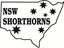 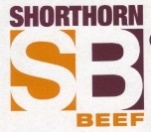 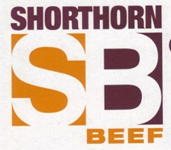 33rd Shorthorn Spring Fling Bull Sale-Tamworth RLX- 28th July 2022-1.00pmEntry Form & Conditions  -Closes Friday 3 June 20221.  Eligible Entries:           Bulls – stud, 15 to 36 months as of July 28, 20222.  Entry Fees: 	             $300.00 per head GST Inc.   3.  Registration:                Stud cattle must be correctly registered with Shorthorn Beef & transferable at time of entry.4   First time Vendors      Limited to two (2) entries.       4b Returning vendors      Previous vendors who have been absent for 2 or more yrs are restricted to 2 bulls upon their return. 5.  Receivals                      All bulls to be yarded by 8.30am Wednesday the 27th July 2022 at TRLX.                                               Sale ear tags must be attached before arrival.       6. Muscle Scanning:         All bulls will be scanned for rib & P8 fat depths and EMA on Wednesday 27th July time 8.30am.       7. Vet Inspection              Vendors to arrange vet check from 11th June 2022 onwards.                                                     Semen Certificate to be provided, must include testicle measurement.       8. Inspection & Rejection:   A. ALL CATTLE WILL BE INSPECTED BY THE SALE COMMITTEE REPS AT TRLX, WED 27 /07/22B. The vendor, by signing the form attached, consents to the exercise by the sale inspectors of an absolute and unfettered discretion as regards to the rejection of cattle (which shall not be questioned on any grounds whatsoever) and the vendor agrees and acknowledges:That the sale inspector’s functions, duties, and obligations do not extend beyond the time when an animal is rejected.That it is a condition of entry that the vendor shall have no action either by law, or in equity, against the sale inspector, selling agents, sale committee or Shorthorn Beef arising out of the rejection of any cattle and, by signing this form, the vendor, to the extent permitted by law, hereby releases the sale inspector, selling agents, sale committee and Shorthorn Beef from all claims in respect of any such action.8a. Sale Day:                      Penning of Bulls will start at 8.30am, vendors to comply with all direction of committee.9. Heath Certificates:      Current Health Certificates must be dated no earlier than Forty-two (42) days before the date of sale. Health           Certificates will be forwarded after entries are received.10. Health Papers:         All health papers must be handed to the selling agents at inspection. Failure to do so will immediately cause your entries to be withdrawn.11. NLIS:                             All bulls must present at inspection with their NLIS tag in place.12. Nose Rings:                 No bull is to have a nose ring13.Vendor Declarations: All bulls must be accompanied by their Vendor Declaration form which is to be handed in at inspection. 	14. Requirements:           A.  Testicle measurement at least 32cm                                              THE ABOVE REQUIREMENT WILL BE STRICTLY ENFORCED DURING THE INSPECTION 15. Shorthorn EPD:          Only Shorthorn EPD’s and percentages will be included in the catalogue if requested by the vendor. All lots must be included if a request is received.16. Semen Rights	 Vendors are to advise at the time of entry if they are retaining semen rights on any lot offered for sale.17. General: 	             The Sale Committee will decide any matter not covered by these conditions.18. Committee’s Rights:  The sale committee for the long-term benefit of the sale, reserves the right to restrict actual numbers nominated in any or all of entries received and if necessary, refuse entries.19.Sale order                     Determined by sale average of Bulls offered in 2021.                                             Bulls will be split into 2 runs only, except if only 2 bulls, they will go in as a single run.             Odd numbers, biggest number first eg 11 bulls, runs of 6 & 5.                                              New vendors go in at end of first run, order determined by draw of hat.                                              Sale order subject to committee discretion.20. Selling Agents:           The appointed selling agent this year is: Elders Rural Services Australia, 9 Wallamore Road, TAMWORTH 234021. Agents Commission: The ruling rate of commission as levied at your home address applicable to the selling of stud cattle will be charged on all lots successfully sold on the day.22. Outside Agents Rebate:                                                        An outside agents rebate of 5% is to be offered by all vendors at the sale and is to be deducted from proceeds     on a pro-rata basis, provided outside agent nominate prospective purchasers, accompany them to the sale or advise in writing prior to 10.00am morning of the sale, & settle to the settling agent within seven days from the date of the sale.23. Rebate:                     A 1 % rebate is to be deducted from proceeds of all successful sales and paid to the sale committee.24 Refunds:                    Entry fees will be refunded on entries withdrawn from the Sale PRIOR to the closing date. Entry fees will not be refunded after the closing date.25. ONLINE AUCTION     Elite Livestock Auctions: are supporting the Sale this year and we are using their online selling platform for the Sale. To take advantage of this it is important that vendors forward photos, videos of their bulls as soon as possible to Elite Livestock Auctions, also the SB website so the Sale can be promoted as best as possible.26. Acknowledgment, Release & Indemnity: Each exhibitor, on consideration of the Committee accepting one or more of the Exhibitor’s applications for entry: acknowledges that the committee, its employees, agents, members and office bearers shall have no responsibility or liability to the exhibitor in respect of any act, matter or thing done or omitted by the committee, its employees, agents, members and office bearers, whether deliberately, inadvertently or negligently; acknowledge that the exhibitor’s participation in any event, competition, entertainment, or activity is wholly and exclusively at the exhibitor’s own risk in respect of injury or death, loss or damage to property or economic loss. releases and indemnifies the Committee, its employees, agents, members and office bearers from and against all claims for or in respect of injury or death, loss of or damage to property or economic loss sustained by the exhibitor or any person claiming by or through the exhibitor as a result of any act, matter of thing done or omitted by the committee, its employees, agents, members & office bearers, whether deliberately, inadvertently or negligently and whether or not such injury or death, loss or damage to property economic loss occurred during or as a consequence of or arose from the participation by the exhibitor or any other such person in any event, competition, entertainment or activity. Indemnifies the Committee, its employees, agents, members and office bearers from and against all claims for or in respect of injury or death, loss of or damage to property or economic loss sustained by the exhibitor or any person claiming by or through the exhibitor as a result of any act, matter or thing done or omitted by the committee, its employees, agents, members and office bearers, whether deliberately, inadvertently or negligently and whether or not such injury or death, loss of or damage to property or economic loss occurred during or as a consequence of or arose from the participation by the exhibitor, his employees and agents or by any person patronising, using or occupying any equipment, facility or exhibition made available by the exhibitor, his employees or agents. Agrees that in this regulation the word “claim” includes actions, suits, causes of action, arbitration’s, debts, dues, costs, claims, demands, verdicts, and judgements either at law or in equally or arising under statue.27. Public Liability Insurance	Please attach copy of Certificate of currency for Public Liability Insurance & accompany entry. 	 28. Entry Fees and Forms:	Fill out the attached form, with your entries, comments on each lot. Post a cheque made payable to NSW Shorthorns or direct deposit BSB 062 522 Acc No 1007 8579 NSW Shorthorns, Com Bank Condobolin  Vicki Ridley Sale Co-ordinator, NSW Shorthorns Spring Fling Bull Sale Eselar Park, 91 Carrawobitty Lane, FORBES NSW 2871  Entry fees must accompany entries and be received by Friday 3 June 2022. 29. Code of Conduct:                     All vendors are to abide by all rules & regulations. Vendors who engage in physical or verbal assault                                                              on other vendors, members of the committee or Selling Agents will result in withdrawal of their                                                                 Bulls from the Sale and be banned from selling at the Spring Fling Sale. VENDORS RESPONSIBILITY TO CONFIRM RECEIPT OF ENTRIES BY SALE COORDINATOR.NO LATE ENTRIES WILL BE ACCEPTED33rd Shorthorn Spring Fling Bull SaleTamworth RLX- Thursday 28th July 2022 -1.00pmEntry Form & Conditions- Closes Friday 3 June 2022Vendors Name:									_______________          ____         _______Trading Name:					    	            GST registered Yes/ No    ABN No: _                      ______   _______Address:								___________________________________                 _ ______					                                                                  Post Code           	            P.I.C.                                     Phone No.:                                             	Fax No:	                    	               	Mobile No:                                                                                            Email:                                                                                                                                                                                                                    _____________For Direct Credit Banking of your sale Proceeds please nominate your bank and account NumberBank Name:			    			                    Branch:	                                                          		      BSB Number:				                                              Account Number:	                                      	                         Nominated Animals Details - 		REGISTERED ANIMALSEntry fee $300 per head GST Inc Cheque or direct deposit to NSW SHORTHORNS Or BSB 062 522 Acc No 1007 8579 NSW Shorthorns, Com Bank CondobolinAnd any additional comments which you wish to appear in the catalogue.Return to: -    Vicki Ridley Sale Co-Ordinator, NSW Shorthorns Spring Fling Bull SaleEselar Park, 91 Carrawobitty Lane, FORBES NSW 2871, Ph: 0427 957 617 Email: springflingbullsale@gmail.comI have read the terms and conditions of sale and agree to enter my cattle under these conditions.Signature:							Date:		/ 	/	    P.T. ONominated Animals Details - 		REGISTERED ANIMALSComments Page - 3 lines in catalogue, Please feel free to email comments to springflingbullsale@gmail.comEntries close Friday 3 June 2022EPD Figures   in   Catalogue (Please Circle)EPD Figures   in   Catalogue (Please Circle)EPD Figures   in   Catalogue (Please Circle)YES             NOYES             NOYES             NOCurrent Status of Johnes (Please Complete)J-BAS - ScoreName: Name: DOBReg NoTattoo:     Name:    Name:    DOBReg No:   Tattoo:   Name:    Name:    DOBReg No:Tattoo: Name:    Name:    DOBReg No:Tattoo: Name:       Name:       DOB:        Reg No.    Tattoo:      Name:   Name:   DOB:  Reg No:  Tattoo:  Name Name DOB:     Reg No:    Tattoo:   Name:       Name:       DOB:      Reg NoTattooName:      Name:      DOB:     Reg No:  Tattoo:     Name:   Name:   DOB:      Reg NoTattooName of exhibitTattooComments ( 3 lines in Catalogue )